ASHTABULA MUNICIPAL COURT110 WEST 44TH STREET, ASHTABULA OH 44004440-992-7109www.ashtabulamunicipalcourt.comTime for Spring Cleaning!!!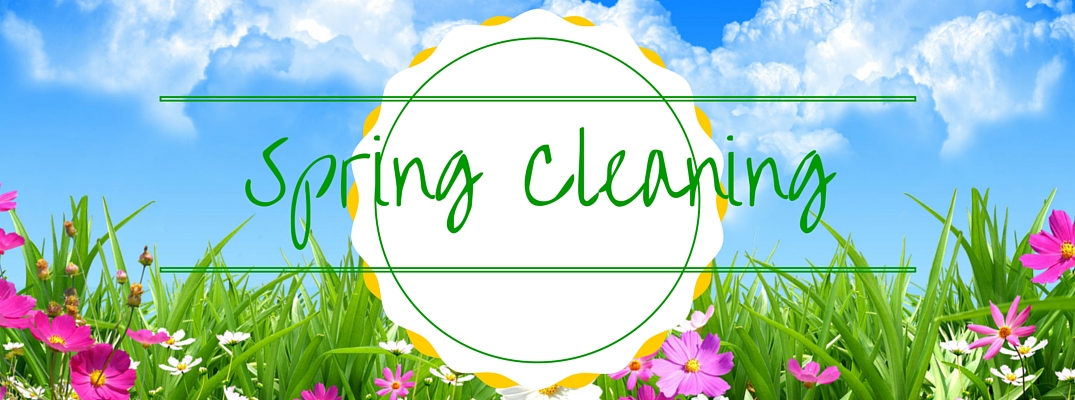 Take advantage of this great program!  Sweep away old fines when you make a payment during March 27 – 31, 2023 on cases 2021 or older.  A minimum payment of $100 must be made, and the Court will double any qualifying payment made at Court or online (statutory fines and restitution are excluded).  The Spring Clean Up program includes Probation fees as well.  A minimum payment of $20 must be made at Court or online and the payment will be matched.  Visit our website at www.ashtabulamunicpalcourt.comMARK YOUR CALENDARS FOR THIS GREAT PROGRAM!